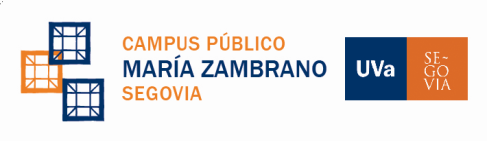 Facultad de Ciencias Sociales Jurídicas y de Grado en DERECHO.42750  Obligatoria - TRABAJO FIN DE GRADO.Curso Académico 2019-2020                                                                                                   DEFENSA (JUNIO 2020 )ESTUDIANTE: Juan Domínguez Juanes 
TÍTULO DEL TRABAJO: El blanqueo de capitales 
COMISIÓN: 
Presidenta: María Luisa Escalada López 
Vocal: Esther Salamanca Aguado 
Secretaria:  Covadonga Mallada Fernández 
FECHA: 25 de junio de 2020 
HORA: 17 horas 
LUGAR: 
https://universidaddevalladolid.webex.com/meet/covadonga.mallada 
INSTRUCCIONES: el candidato a la obtención del Grado en Derecho